       КАРАР                                                                       ПОСТАНОВЛЕНИЕ«01» апрель 2015й                              № 19                     «01» апреля 2015гО закрытии дорог на периодвесенней распутицыВ целях обеспечения сохранности автомобильных дорог общего пользования и искусственных сооружений на них на территории сельского поселения Сандугачевский сельсовет муниципального района Янаульский район период весенней распутицы 2015 года Администрация сельского поселения Сандугачевский сельсовет муниципального района Янаульский район ПОСТАНОВЛЯЕТ:1.Ввести с 1 апреля по 30 апреля 2015 года временное ограничение движения всех видов транспортных средств на период  весенней распутицы, по улицам, не имеющим покрытия. 2. Разрешить, в порядке исключения, проезд по указанным автомобильным дорогам на механические транспортные средства ( в том числе марок типа МТЗ-80,Т-40), используемые для строительства, ремонта и содержания дорог, а также транспортные средства для перевозок продуктов питания, пассажиров, семенного фонда, удобрений и гирбицидов, кормов для скота и птицы, почты, горюче-смазочных материалов для обеспечения весенне-полевых работ, печного топлива и угля, молоковозов, транспорта, выполняющего работы по газификации, тепло-, водо-, электроснабжении населенного пункта3. Данное постановление обнародовать в здании Администрации сельского поселения Сандугачевский сельсовет муниципального района Янаульский район.  4.  Контроль за выполнением данного постановления оставляю за собой.Глава сельского поселения                                                                 Т. Ш. КуснияровБАШKОРТОСТАН РЕСПУБЛИКАHЫЯNАУЫЛ  РАЙОНЫ МУНИЦИПАЛЬ РАЙОНЫНЫN HАНДУFАС  АУЫЛ СОВЕТЫ АУЫЛ БИЛEМEHЕ  ХАКИМИEТЕ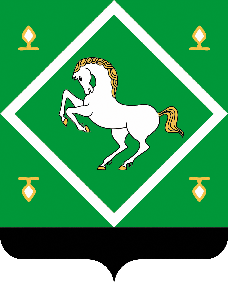 Администрациясельского поселениясандугачевский сельсоветМУНИЦИПАЛЬНОГО  районаЯНАУЛЬСКИЙ РАЙОН РЕСПУБЛИКИ БАШКОРТОСТАН